At-Home Discussion Questions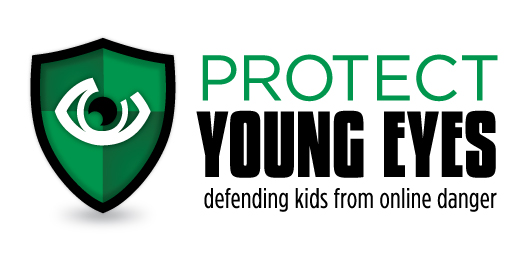 Grades K-4 (Public School)Dear Parents, Grandparents, Guardians:Your role is so important! Especially when it comes to teaching your children about theresponsible use of technology. It’s not easy, and so the Protect Young Eyes team wants to help.You’re receiving this because your child heard a live presentation at his/her school, and we wanted to provide some at-home guidance based on the topics that were covered. Protect Young Eyes is a free website that explains latest apps, devices, and digital trends. There’s even a Parent Resource section with videos you can watch about pornography, social media, brain development, predators, bullies, Instagram, and more!3 quick steps you can take right now to stay informed:Subscribe to our free newsletter by texting the word “protect” to 66866.Go to Facebook or Twitter and search for Protect Young Eyes. Like/follow us.Visit the website: protectyoungeyes.com/blogQuestions for Grades K-4:Ask your child to finish this statement, “Technology is a blast…” (they should respond, “but be careful!”). Yes, we need to be careful, even with fun things.Ask: Can you believe everything you see on a computer? How do you know if what you’re seeing is real or not?*Ask: Have you ever seen anything scary, uncomfortable, or bad on a computer? Or on mommy or daddy’s phone? If you ever did, what would you do? (They learned to do two things: PUT IT DOWN and TELL SOMEONE! Have them repeat these statements over and over until you’re comfortable that they know them.)Ask: When you say, “tell someone,” can you give me an example of a “someone” you could talk to? (You, grandparents, babysitters, make sure your children know exactly who they can talk to about these sensitive topics.)*Ask: What’s a tricky person? Have you ever had a tricky person try to talk to you on a computer or phone? What would you do if that happened? (Same steps: PUT IT DOWN and TELL SOMEONE!) Parents – a “tricky person” is the new “stranger danger” from our generation. “Tricky people” are those who we might bump into online, who ask a bunch of “tricky” questions. Examples of “tricky” questions include:When’s your birthday?What’s your school like? Where is it?Who’s your favorite teacher?Where does your family live?Can you keep a secret? (Remind your child that there are no good Internet secrets)Say: We just want you to know that mommy and daddy [insert whatever role you have] want to keep you safe. No matter what, you can always talk to us about the computer or phone, ok?[Grades 3-4 only] Ask: Have you ever witnessed someone being a bully? Maybe in real life? What about on technology – what would you do if someone was being mean to another kid in a game you were playing, social media, or group text message?*Note for adults: Parents, at Protect Young Eyes we highly recommend asking kids, “what would you do if you saw a scary, uncomfortable, or bad picture on a computer or phone?” or “have you run into a tricky person recently?” often - maybe once a every couple of months. Fear and shame love to whisper, “keep it a secret” to young people all the time. Crush that lying voice by speaking openly and frequently about how to use technology well. Everything is better when we deal with it openly and honestly! Whether age 4, 14, or 40! More Help for Families:How to set up parental controls on a Chromebook.The best iPhone parental controls.How to protect an Android device.